كورتيا ريَبازا قوتابيىَ خواندنا بلندناظىَ سىَ قولى:كوليذ:ثشكا زانستى:جوَرىَ خواندنىَ:           دبلوم،       ماستةر،         دكتوراة                    جوَرىَ كورسيكا خواندنىَ:            ثيَدظيا زانكويىَ،            دةرةكى،                  هةفتةريببسثوريا هوير:حکومەتا هەرێما کوردستانێ - عێراق وەزارەتا خواندنا بلند وڤەکولینێن زانستى                زانكويا دهوك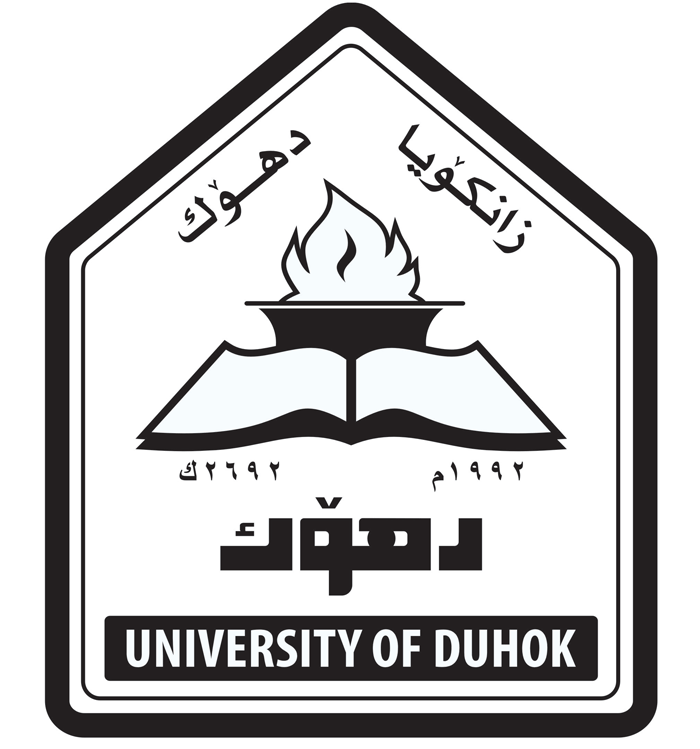      حكومة اقليم كوردستان - العراق   وزارة التعليم العالي والبحث العلمي                   جامعة دهوك   Kurdistan Regional Government – Iraq, Ministry of Higher Education & Scientific ResearchUniversity of DuhokKurdistan Regional Government – Iraq, Ministry of Higher Education & Scientific ResearchUniversity of DuhokKurdistan Regional Government – Iraq, Ministry of Higher Education & Scientific ResearchUniversity of Duhokذبابةتبابةتناظةروَك1.باوةرناما دويماهيىَ وزانكويا ذىَ دةرضووىباوةرناما دويماهيىَ وزانكويا ذىَ دةرضووى2.تيكرايىَ نمريَن دةرضوونىَتيكرايىَ نمريَن دةرضوونىَ             %3.جوَر ونمرا تاقيكرنا شيانيَن زمانىَ ئنطليزىجوَر ونمرا تاقيكرنا شيانيَن زمانىَ ئنطليزى4.نظيسارا لارينةبوونىَ ئةطةر فةرمانبةر بيتنظيسارا لارينةبوونىَ ئةطةر فةرمانبةر بيتذمارا نظيسارىَ:               ل ريَكةفتى      /     /5. فةرمانا زانكويى ب وةرطرتنىَفةرمانا زانكويى ب وةرطرتنىَذمارا نظيسارىَ:               ل ريَكةفتى      /     /6.فةرمانا كارطيَرى ب دةستثيَكرنا خواندنىَفةرمانا كارطيَرى ب دةستثيَكرنا خواندنىَذمارا نظيسارىَ:               ل ريَكةفتى      /     /7.روَذا دةستثيَكرنا خواندنىَروَذا دةستثيَكرنا خواندنىَ        /       / 8.دةستةبةرى وسوزدان (الكفالة والتعهد)دةستةبةرى وسوزدان (الكفالة والتعهد)ذمارا نظيسارىَ:               ل ريَكةفتى      /     /          9.ناظىَ دةستةبةرى وناظ ونيشانيَن وىناظىَ دةستةبةرى وناظ ونيشانيَن وى10.دةستويردانا خواندنىَ دةستويردانا خواندنىَ ذمارا نظيسارىَ:               ل ريَكةفتى      /     /            دةستويرداية ذ روَذا        /      /        تاكو روَذا        /       /11.كورسيَن خواندنىَ كورسيَن خواندنىَ كورسيَن خواندنىَ كورسىَ ئيَكىَبابةتيَن خواندنىَ  ب كوردى و عةرةبى وئينطليزى                        ماموستايىَ وانة بيَذ                ئةنجام (تقدير)                     ذمارا يةكا                       1.2.3. 4. 5.6 . كورسىَ دووىَبابةتيَن خواندنىَ  ب كوردى و عةرةبى وئنيطليزى                     ماموستايىَ وانة بيَذ                                ئةنجام (تقدير)         ذمارا يةكا                       1.2.3. 4. 5.6 . كورسىَ سيىَبابةتيَن خواندنىَ ب كوردى و عةرةبى وئنيطليزى                 ماموستايىَ وانة بيَذ                              ئةنجام (تقدير)              ذمارا يةكا                       1.2.3.ئةنجاما دويماهيىَ:     سةركةفتى          كةفتى                                               تيكرايىَ طشتى يىَ كورسا: خوَلا دووىَ:        بابةت                                                               ئةنجام1.                                 2. 3. ئةنجامىَ دويماهيىَ:               سةركةفتى                    كةفتى        كورسىَ ئيَكىَبابةتيَن خواندنىَ  ب كوردى و عةرةبى وئينطليزى                        ماموستايىَ وانة بيَذ                ئةنجام (تقدير)                     ذمارا يةكا                       1.2.3. 4. 5.6 . كورسىَ دووىَبابةتيَن خواندنىَ  ب كوردى و عةرةبى وئنيطليزى                     ماموستايىَ وانة بيَذ                                ئةنجام (تقدير)         ذمارا يةكا                       1.2.3. 4. 5.6 . كورسىَ سيىَبابةتيَن خواندنىَ ب كوردى و عةرةبى وئنيطليزى                 ماموستايىَ وانة بيَذ                              ئةنجام (تقدير)              ذمارا يةكا                       1.2.3.ئةنجاما دويماهيىَ:     سةركةفتى          كةفتى                                               تيكرايىَ طشتى يىَ كورسا: خوَلا دووىَ:        بابةت                                                               ئةنجام1.                                 2. 3. ئةنجامىَ دويماهيىَ:               سةركةفتى                    كةفتى        كورسىَ ئيَكىَبابةتيَن خواندنىَ  ب كوردى و عةرةبى وئينطليزى                        ماموستايىَ وانة بيَذ                ئةنجام (تقدير)                     ذمارا يةكا                       1.2.3. 4. 5.6 . كورسىَ دووىَبابةتيَن خواندنىَ  ب كوردى و عةرةبى وئنيطليزى                     ماموستايىَ وانة بيَذ                                ئةنجام (تقدير)         ذمارا يةكا                       1.2.3. 4. 5.6 . كورسىَ سيىَبابةتيَن خواندنىَ ب كوردى و عةرةبى وئنيطليزى                 ماموستايىَ وانة بيَذ                              ئةنجام (تقدير)              ذمارا يةكا                       1.2.3.ئةنجاما دويماهيىَ:     سةركةفتى          كةفتى                                               تيكرايىَ طشتى يىَ كورسا: خوَلا دووىَ:        بابةت                                                               ئةنجام1.                                 2. 3. ئةنجامىَ دويماهيىَ:               سةركةفتى                    كةفتى        كورسىَ ئيَكىَبابةتيَن خواندنىَ  ب كوردى و عةرةبى وئينطليزى                        ماموستايىَ وانة بيَذ                ئةنجام (تقدير)                     ذمارا يةكا                       1.2.3. 4. 5.6 . كورسىَ دووىَبابةتيَن خواندنىَ  ب كوردى و عةرةبى وئنيطليزى                     ماموستايىَ وانة بيَذ                                ئةنجام (تقدير)         ذمارا يةكا                       1.2.3. 4. 5.6 . كورسىَ سيىَبابةتيَن خواندنىَ ب كوردى و عةرةبى وئنيطليزى                 ماموستايىَ وانة بيَذ                              ئةنجام (تقدير)              ذمارا يةكا                       1.2.3.ئةنجاما دويماهيىَ:     سةركةفتى          كةفتى                                               تيكرايىَ طشتى يىَ كورسا: خوَلا دووىَ:        بابةت                                                               ئةنجام1.                                 2. 3. ئةنجامىَ دويماهيىَ:               سةركةفتى                    كةفتى        12.ثروثوزةلىَ ظةكولينىَثروثوزةلىَ ظةكولينىَثروثوزةلىَ ظةكولينىَناظ ونيشانيَن ثروثوزةلى:ليذنا طةنطةشةكرنا ثروثوزةلى:                   ناظىَ ماموستاى                                     ناسناظىَ زانستى                                          بسثورى                                        ئةندامةتيا ليذنىَ1.                                                                                                                                                                                                          سةروَك2.                                                                                                                                                                                                          ئةندام3.                                                                                                                                                                                                          ئةندام4.                                                                                                                                                                                                          ئةندامثةسةندا ثروثوزةلى: ذمارا نظيسارىَ:               ل ريَكةفتى      /     /ناظ ونيشانيَن ثروثوزةلى:ليذنا طةنطةشةكرنا ثروثوزةلى:                   ناظىَ ماموستاى                                     ناسناظىَ زانستى                                          بسثورى                                        ئةندامةتيا ليذنىَ1.                                                                                                                                                                                                          سةروَك2.                                                                                                                                                                                                          ئةندام3.                                                                                                                                                                                                          ئةندام4.                                                                                                                                                                                                          ئةندامثةسةندا ثروثوزةلى: ذمارا نظيسارىَ:               ل ريَكةفتى      /     /ناظ ونيشانيَن ثروثوزةلى:ليذنا طةنطةشةكرنا ثروثوزةلى:                   ناظىَ ماموستاى                                     ناسناظىَ زانستى                                          بسثورى                                        ئةندامةتيا ليذنىَ1.                                                                                                                                                                                                          سةروَك2.                                                                                                                                                                                                          ئةندام3.                                                                                                                                                                                                          ئةندام4.                                                                                                                                                                                                          ئةندامثةسةندا ثروثوزةلى: ذمارا نظيسارىَ:               ل ريَكةفتى      /     /ناظ ونيشانيَن ثروثوزةلى:ليذنا طةنطةشةكرنا ثروثوزةلى:                   ناظىَ ماموستاى                                     ناسناظىَ زانستى                                          بسثورى                                        ئةندامةتيا ليذنىَ1.                                                                                                                                                                                                          سةروَك2.                                                                                                                                                                                                          ئةندام3.                                                                                                                                                                                                          ئةندام4.                                                                                                                                                                                                          ئةندامثةسةندا ثروثوزةلى: ذمارا نظيسارىَ:               ل ريَكةفتى      /     /13.ماموستايىَ سةرثةرشتيارناظ:ناسناظىَ زانستى:جهىَ كارى:فةرمانا سةرثةرشتياريىَ:  ذمارا نظيسارىَ:               ل ريَكةفتى      /     /          ناظ:ناسناظىَ زانستى:جهىَ كارى:فةرمانا سةرثةرشتياريىَ:  ذمارا نظيسارىَ:               ل ريَكةفتى      /     /          14.ثيَشظةضوونا كارىَ ظةكولينىَ:ثشتى سىَ هةيظا ذدةستثيَكا كارى:               25%           50%          75%           100%ثةسةندا ليذنا زانستى يا ثشكىَ:ثشتى شةش هةيظا ذدةستثيَكا كارى:           25%           50%          75%           100%ثةسةندا ليذنا زانستى يا ثشكىَ:ثشتى نةه هةيظا ذدةستثيَكا كارى:             25%           50%          75%           100%ثةسةندا ليذنا زانستى يا ثشكىَ:ثشتى سالةكىَ ذدةستثيَكا كارى:                  25%           50%          75%           100%ثةسةندا ليذنا زانستى يا ثشكىَ:ثيَشظةضوونا كارىَ ظةكولينىَ:ثشتى سىَ هةيظا ذدةستثيَكا كارى:               25%           50%          75%           100%ثةسةندا ليذنا زانستى يا ثشكىَ:ثشتى شةش هةيظا ذدةستثيَكا كارى:           25%           50%          75%           100%ثةسةندا ليذنا زانستى يا ثشكىَ:ثشتى نةه هةيظا ذدةستثيَكا كارى:             25%           50%          75%           100%ثةسةندا ليذنا زانستى يا ثشكىَ:ثشتى سالةكىَ ذدةستثيَكا كارى:                  25%           50%          75%           100%ثةسةندا ليذنا زانستى يا ثشكىَ:ثيَشظةضوونا كارىَ ظةكولينىَ:ثشتى سىَ هةيظا ذدةستثيَكا كارى:               25%           50%          75%           100%ثةسةندا ليذنا زانستى يا ثشكىَ:ثشتى شةش هةيظا ذدةستثيَكا كارى:           25%           50%          75%           100%ثةسةندا ليذنا زانستى يا ثشكىَ:ثشتى نةه هةيظا ذدةستثيَكا كارى:             25%           50%          75%           100%ثةسةندا ليذنا زانستى يا ثشكىَ:ثشتى سالةكىَ ذدةستثيَكا كارى:                  25%           50%          75%           100%ثةسةندا ليذنا زانستى يا ثشكىَ:15.دريَذكرنا ماوىَ خواندنىَدريَذكرنا ماوىَ خواندنىَ بو جارا ئيَكىَ: ذ روَذا     /     /       تاكو روَذا      /     /             ذمارا نظيسارىَ:                                                                                                                                       ل ريَكةفتى      /     /  دريَذكرنا ماوىَ خواندنىَ بو جارا دووىَ: ذ روَذا     /     /       تاكو روَذا      /     /            ذمارا نظيسارىَ:                                                                                                                                       ل ريَكةفتى      /     /  دريَذكرنا ماوىَ خواندنىَ بو جارا سيىَ: ذ روَذا     /     /       تاكو روَذا      /     /             ذمارا نظيسارىَ:                                                                                                                                      ل ريَكةفتى      /     /  دريَذكرنا ماوىَ خواندنىَدريَذكرنا ماوىَ خواندنىَ بو جارا ئيَكىَ: ذ روَذا     /     /       تاكو روَذا      /     /             ذمارا نظيسارىَ:                                                                                                                                       ل ريَكةفتى      /     /  دريَذكرنا ماوىَ خواندنىَ بو جارا دووىَ: ذ روَذا     /     /       تاكو روَذا      /     /            ذمارا نظيسارىَ:                                                                                                                                       ل ريَكةفتى      /     /  دريَذكرنا ماوىَ خواندنىَ بو جارا سيىَ: ذ روَذا     /     /       تاكو روَذا      /     /             ذمارا نظيسارىَ:                                                                                                                                      ل ريَكةفتى      /     /  دريَذكرنا ماوىَ خواندنىَدريَذكرنا ماوىَ خواندنىَ بو جارا ئيَكىَ: ذ روَذا     /     /       تاكو روَذا      /     /             ذمارا نظيسارىَ:                                                                                                                                       ل ريَكةفتى      /     /  دريَذكرنا ماوىَ خواندنىَ بو جارا دووىَ: ذ روَذا     /     /       تاكو روَذا      /     /            ذمارا نظيسارىَ:                                                                                                                                       ل ريَكةفتى      /     /  دريَذكرنا ماوىَ خواندنىَ بو جارا سيىَ: ذ روَذا     /     /       تاكو روَذا      /     /             ذمارا نظيسارىَ:                                                                                                                                      ل ريَكةفتى      /     /  16.روَذا وةرطرتنا نامىَ بو هةلسةنطاندنا زمانةوانى وزانستى وراثورتا ثلاجياريزم              /       /              /       /17.راثورتا هةلسةنطينةرىَ زمانةوانىناظىَ ماموستايىَ هةلسةنطينةر وجهىَ كارىَ وى:ذمارا نظيسارىَ:                       ل ريَكةفتى        /       /  ناظىَ ماموستايىَ هةلسةنطينةر وجهىَ كارىَ وى:ذمارا نظيسارىَ:                       ل ريَكةفتى        /       /  18.راثورتا هةلسةنطينةرىَ زانستىناظىَ ماموستايىَ هةلسةنطينةر وجهىَ كارىَ وى:ذمارا نظيسارىَ:               ل ريَكةفتى      /     /  ناظىَ ماموستايىَ هةلسةنطينةر وجهىَ كارىَ وى:ذمارا نظيسارىَ:               ل ريَكةفتى      /     /  19.ثيَكئينانا ليذنا طةنطةشةكرنىَ ودةستنيشانكرنا روّذا طةنطةشةكرنىَذمارا نظيسارىَ:               ل ريَكةفتى      /     /         ناظىَ ماموستاى                                     ناسناظىَ زانستى                                          بسثورى                                        ئةندامةتيا ليذنىَ1.                                                                                                                                                                                               سةروَك2.                                                                                                                                                                                               ئةندام3.                                                                                                                                                                                               ئةندام4.                                                                                                                                                                                               ئةندام5.                                                                                                                                                                                               ئةندامثيَكئينانا ليذنا طةنطةشةكرنىَ ودةستنيشانكرنا روّذا طةنطةشةكرنىَذمارا نظيسارىَ:               ل ريَكةفتى      /     /         ناظىَ ماموستاى                                     ناسناظىَ زانستى                                          بسثورى                                        ئةندامةتيا ليذنىَ1.                                                                                                                                                                                               سةروَك2.                                                                                                                                                                                               ئةندام3.                                                                                                                                                                                               ئةندام4.                                                                                                                                                                                               ئةندام5.                                                                                                                                                                                               ئةندامثيَكئينانا ليذنا طةنطةشةكرنىَ ودةستنيشانكرنا روّذا طةنطةشةكرنىَذمارا نظيسارىَ:               ل ريَكةفتى      /     /         ناظىَ ماموستاى                                     ناسناظىَ زانستى                                          بسثورى                                        ئةندامةتيا ليذنىَ1.                                                                                                                                                                                               سةروَك2.                                                                                                                                                                                               ئةندام3.                                                                                                                                                                                               ئةندام4.                                                                                                                                                                                               ئةندام5.                                                                                                                                                                                               ئةندام20.ئةنجامىَ طةنطةشىَتيكرايىَ نمرا دويماهيىَ:              %سةرثةرشتىَ راستظةكرنىَ:                                                     روَذا تمامكرنا راستظةكرنا:     /    / ذمارا يةكيَن نامىَ:تيكرايىَ نمرا دويماهيىَ:              %سةرثةرشتىَ راستظةكرنىَ:                                                     روَذا تمامكرنا راستظةكرنا:     /    / ذمارا يةكيَن نامىَ:21.تيَكرايىَ نمريَن دويماهيىَ دطةل كورسيَن خواندنىَ:               %تيَكرايىَ نمريَن دويماهيىَ دطةل كورسيَن خواندنىَ:               %تيَكرايىَ نمريَن دويماهيىَ دطةل كورسيَن خواندنىَ:               %22.داخوازا ثيَدانا باوةرنامىَ ذمارا نظيسارىَ:                   ل ريَكةفتى      /     /ذمارا نظيسارىَ:                   ل ريَكةفتى      /     /23.فةرمانا زانكويىَ ب ثيَدانا باوةرنامىَذمارا نظيسارىَ:                   ل ريَكةفتى      /     /ذمارا نظيسارىَ:                   ل ريَكةفتى      /     /